                      Р Е П У Б Л И К А    Б Ъ Л ГА Р И Я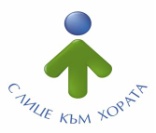 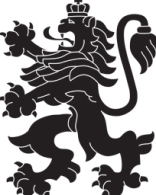                             МИНИСТЕРСТВО  НА  ЗДРАВЕОПАЗВАНЕТО                          РЕГИОНАЛНА  ЗДРАВНА  ИНСПЕКЦИЯ – ВРАЦАгр. Враца 3000      ул. „Черни Дрин” № 2	  тел/факс: 092/ 66 50 61     тел: 092/62 63 77    e-mail: rzi@rzi-vratsa.com   УТВЪРЖДАВАМ:Д-Р  Т. ТОДОРОВАГлавен секретар на РЗИ - Враца01.08.2022 г.15. (882) ЗАЛИЧАВАНЕ НА ОБЕКТИТЕ С ОБЩЕСТВЕНО ПРЕДНАЗНАЧЕНИЕ,ВПИСАНИ В РЕГИСТЪРАІ.Наименование на административната услугаЗаличаване на обектите с обществено предназначение, вписани в регистъраІІ.Правно основание: Закон за здравето - чл. 36, ал. 3 и чл.12 от Наредба № 9 за създаване и поддържане на публичен регистър на обектите с обществено предназначение контролирани от РЗИ, публ. ДВ бр. 28 от 1 април 2005г., изм. и доп. ДВ. бр. 13/2018г.    ІІІ.ХарактеристикаЦел: Целта на настоящата процедура е да се укаже реда и условията за заличаване от регистъра на обекти с обществено предназначение.Предмет: Удостоверява преустановяване функционирането на обект, или настъпила промяна в предназначението на обект /в данните и обстоятелствата, вписани в регистъра/.ІV.Процедура по извършване на административната услугаКомпетентни органи: РЗИ - ВрацаЗаявител:  Физически лица, еднолични търговци или юридически лица, които декларират, че обекта с обществено предназначение е преустановил функционирането си, или има настъпила промяна в предназначението му.Необходими документи:Заявление  за заличаване поради промяна в данните и обстоятелствата вписани в регистъра на обекти с обществено предназначениеЗабележка: Заявлението и придружаващите документи могат да се подадат устно – чрез съставяне на Протокол от длъжностното лице в Центъра за административно обслужване на  РЗИ – Враца, ул. Черни Дрин  № 2; чрез лицензиран пощенски оператор или по електронен път.Вътрешен ход на процедурата:	1. Необходимите документи се подават в Центъра за административно обслужване на РЗИ-Враца, ет.1. 	2. Въз основа на представените документи, специалисти от РЗИ-Враца, в срок от един месец, подготвят заповед за заличаване регистрация на обект с обществено предназначение 	3.Всяка заповед за заличаване на регистрация се издава в 3 екземпляра, от които един се предоставя на заявителя, един за архив и един за досие на обекта, в Д”ОЗ”.	4.Заповедта за заличаване на регистрацията се представя лично на заявителя или на упълномощен негов представител за оформяне с личен подпис,  от инспектор в Д”ОЗ” контролиращ обекта.	Такси: Няма	Резултат от процедурата: Издаване на заповед за заличаване на регистрация на обект с  обществено предназначение.Орган, осъществяващ контрол върху дейността на органа по предоставянето на услугата: Министъра на здравеопазванетоОрган пред който се обжалва:Административен съд ВрацаРед, включително срокове за обжалване на действията на органа по предоставянето на услугата:По реда на АПК в 14-дневен срок Електронен адрес на който се предоставя услугата: rzi@rzi-vratsa.comЕлектронен адрес за предложения във връзка с услугата и с облекчаване на режима: rzi@rzi-vratsa.comИнформация за предоставяне на услугата по електронен път:- ниво на предоставяне на услугата - II-ро ниво;- интернет адрес, на който се намира формулярът за нейното заявяване: - www.rzi-vratsa.com- интернет адрес за служебно заявяване: -rzi@rzi-vratsa.com- средствата за електронна идентификация и нивото им на осигуреност: в случаите, когато идентификация се изисква при заявяване, заплащане и получаване на електронна услуга.Предметна област, към която процедурата се отнася: здравеопазване.V. Образци и формуляри:Заявление за заличаване поради промяна в данните и обстоятелствата вписани в регистъра на обекти с обществено предназначение.        Административно обслужване – “фронт” офисАдминистративни звена, обслужващи издаването на акта – “бек” офисДирекция “Административно-правно, финансово и стопанско обслужване”Център за административно обслужванеГлавен специалисттелефон: 092/62-63-77 /Стационарен телефон. Цената е колкото на един градски разговор или съгласно Вашия тарифен план./ адрес: гр. Враца, ул."Черни Дрин" № 2e-mail: rzi@rzi-vratsa.comработно време: всеки работен ден8:30 – 17:00 ч.Дирекция “Обществено здраве ”лице за контакт: директортелефон: 092/62-63-77 /Стационарен телефон. Цената е колкото на един градски разговор или съгласно Вашия тарифен план./адрес: гр. Враца, ул."Черни Дрин" № 2e-mail: rzi@rzi-vratsa.comработно време: всеки работен ден8:30 – 17:00 ч.